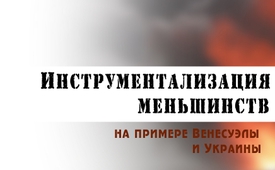 Инструментализация меньшинств на примере Венесуэлы и Украины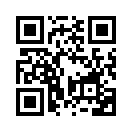 Маленькое меньшинство решается причинить тяжёлый ущерб целой нации и при этом ставит свои идеологические или материальные интересы выше интересов всеобщего. 
Ценой страданий населения решаются интересы власти.
Два примера объясняют ситуацию. 
Кто же разберётся в этой мерзкой игре?29-го июня 2017 года два венесуэльских демонстранта напали на государственный магазин, подожгли его и уничтожили находившиеся там резервы продуктов питания. Губернатор региона Нельсон Морено сказал, что около 19 часов двое мужчин, вооруженные коктейлями Молотова, перелезли через забор склада и совершили поджог, вследствие которого сильно пострадал склад. Около 40 тонн продуктов питания, предназначенных для субсидируемых государством супермаркетов «Мерсаль», были уничтожены пламенем. Вследствие этого пожара пострадало 40.000 семей, так как склад снабжает 399 местных распределительных и производственных центров, 278 школ, 31 медицинское учреждение, один дом престарелых и 52 столовые, которые были созданы бывшим президентом Чавесом для пожилых бедняков, чтобы каждый мог получить хотя бы одно горячее блюдо в день. Должностные лица в правительстве считают: уничтожение склада является стратегическим ходом оппозиции, для того, чтобы по причине недостатка продуктов питания ещё больше разжигать недовольство в народе и таким образом ускорить смену правительства.
 
В нашей передаче «Хоть умри, но сделай – железная рука финансовых олигархов США на примере Венесуэлы» мы рассказываем об экономической войне администрации США против Венесуэлы и о том, как она поддерживает оппозицию. И вот теперь два демонстранта из финансируемой США оппозиции, для продвижения её интересов, решились причинить большой ущерб 40.000 семей, школам и столовым, совершив поджог склада с продуктами питания! 

Это далеко не единственный случай, когда за счёт страдающего населения преследуются интересы властей, как и в следующем примере.

В Украине весной этого года военизированный «Правый сектор» заблокировал железнодорожное сообщение на востоке страны. Эта блокада привела к обострению ситуации на тепловых электростанциях, которые эксплуатируются правительством Украины и важны для металлургии. Мы сообщали об этом в нашей передаче «Украинский кризис: полное искажение понятия «повстанцы»». Следствием этого стали серьезные перебои в энергоснабжении и значительное сокращение производства стали. Некогда процветающая, а ныне сильно ослабленная, украинская экономика ещё больше пришла в упадок. Это меньшинство под названием «Правый сектор» решается причинить значительный ущерб целой нации. В 2014 году «Правый сектор» в ходе кровавых беспорядков на Майдане с другими управляемыми США украинскими оппозиционерами силой сверг легитимное правительство. Затем было назначено правительство, послушное США. 

Одним словом, вновь меньшинство или оппозиционные правительству группировки поддаются искушению поставить свои идеологические или материальные интересы над общими интересами. При этом причиняется вред целым народам. Как раз эта человеческая склонность, способная причинить большой ущерб другим людям, используется кукловодами в собственных интересах. Финансово и другими методами они поддерживают меньшинство и оппозиционные группы только для продвижения собственного превосходства.  

Однако люди разных народов всё больше замечают эту грязную игру. Они не хотят за счёт всеобщего причинять ущерб другим людям, но встречают друг друга с уважением и сильным сознанием единения. «Я люблю тебя и нуждаюсь в тебе», - говорят они друг другу и тем самым демонстрируют намного лучшее качество жизни. Примеры тому Вы можете увидеть в нашей передаче «Трейлер Мега-события / Интернациональная дружба 2017».от hm.Источники:https://linkezeitung.de/2017/07/04/farbenrevolution-in-venezuela-in-vollem-gange/
https://www.contra-magazin.com/2016/06/ukraine-der-rechte-sektor-ist-der-is-fuer-westliche-nationalisten/Может быть вас тоже интересует:---Kla.TV – Другие новости ... свободные – независимые – без цензуры ...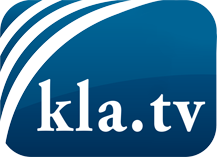 О чем СМИ не должны молчать ...Мало слышанное от народа, для народа...регулярные новости на www.kla.tv/ruОставайтесь с нами!Бесплатную рассылку новостей по электронной почте
Вы можете получить по ссылке www.kla.tv/abo-ruИнструкция по безопасности:Несогласные голоса, к сожалению, все снова подвергаются цензуре и подавлению. До тех пор, пока мы не будем сообщать в соответствии с интересами и идеологией системной прессы, мы всегда должны ожидать, что будут искать предлоги, чтобы заблокировать или навредить Kla.TV.Поэтому объединитесь сегодня в сеть независимо от интернета!
Нажмите здесь: www.kla.tv/vernetzung&lang=ruЛицензия:    Creative Commons License с указанием названия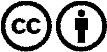 Распространение и переработка желательно с указанием названия! При этом материал не может быть представлен вне контекста. Учреждения, финансируемые за счет государственных средств, не могут пользоваться ими без консультации. Нарушения могут преследоваться по закону.